Kalender schooljaar 2022 - 2023Kalender schooljaar 2022 - 2023Kalender schooljaar 2022 - 2023AUGUSTUS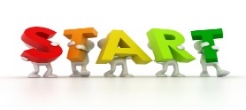 Maandag 29 augustus 2022KS: Ontmoetingsmoment (17.30 u. – 18.30 u.)SEPTEMBER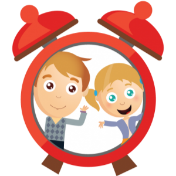 Donderdag 1 september 2022Start van het schooljaar  2022 - 2023Maandag 5 september 2022L1: Ontmoetingsmoment vanaf 19.00 u.Dinsdag 6 september 2022L4: Ontmoetingsmoment vanaf 19.00 u.Woensdag 7 september 2022L5: Ontmoetingsmoment vanaf 19.00 u.Donderdag 8 september 2022L6: Ontmoetingsmoment vanaf 19.00 u.Maandag 12 september 2022KS: Digitaal vragenmoment(K1: 17.30u, K2: 18u, K3: 18.30u)Dinsdag 13 september 2022L2: Ontmoetingsmoment vanaf 19.00 u.Vrijdag 16 september 2022StrapdagMaandag 19 september 2022LS: Startviering om 10.30 u.Maandag 19 september 2022L3: Ontmoetingsmoment vanaf 19.00 u.Vrijdag 23 september 2022Pedagogische studiedagMaandag 26 september 2022Facultatieve vrije dag (geen school)Woensdag 28 september 2022KS +LS: Dag van de sportclubOKTOBER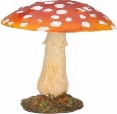 Zondag 2 oktober 2022Trefbaltornooi (09.30 u – 12.00 u)Vrijdag 21 oktober 2022Dag van de jeugdbewegingNOVEMBER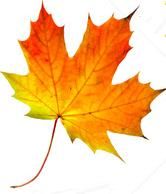 Maandag 31 oktober 2022 t.e.m. zondag 6 november 2022HerfstvakantieMaandag 7 november 2022Instapdag nieuwe kleutersVrijdag 11 november 2022WapenstilstandWoensdag 23 november 2022Pedagogische studiedagDECEMBER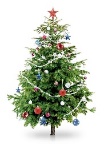 Donderdag 1 december 2022SinterklaasVrijdag 16 december 2022KersthappeningDonderdag 22 december 2022LS: Kerstviering om 8.30 u.Maandag 26 december 2022 t.e.m.  zondag 8 januari 2023KerstvakantieJANUARI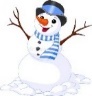 Maandag 9 januari 2023Instapdag nieuwe kleutersWoensdag 25 januari 2023Pedagogische studiedagFEBRUARI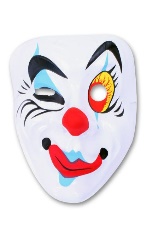 Woensdag 1 februari 2023Instapdag nieuwe kleutersVrijdag 10 februari 2023Sportdag 4-5-6Woensdag 15 februari 2023CarnavalMaandag 20 februari  t.e.m. zondag 26 februari 2023KrokusvakantieMaandag 27 februari 2023Instapdag nieuwe kleutersMAART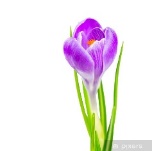 Woensdag 8 maart 2023Pedagogische studiedagWoensdag 22 maart 2023Klasfoto ‘sDonderdag 30 maart 2023LS: Paasviering om 10.30 u.APRIL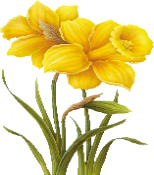 Maandag 3 april  t.e.m. zondag 16 april 2023Paasvakantie     Maandag 17 april 2023Instapdag nieuwe kleutersZaterdag 29 april 2023Vormsel?MEI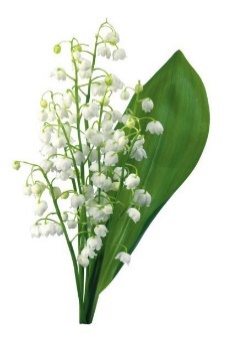 Maandag 1 mei 2023Dag van de ArbeidZaterdag 6 mei 2023Eerste Communie?Zaterdag 13 mei 2023MONNEKESDAGWoensdag 17 mei 2023Sportdag KSDonderdag 18 mei 2023OH-HemelvaartVrijdag 19 mei 2023BrugdagMaandag 22 mei 2023Instapdag nieuwe kleutersZondag 28 mei 2023PinksterenMaandag 29 mei 2023Pinkstermaandag: vrijafJUNI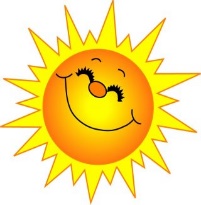 Vrijdag 9 juni 2023Facultatieve vrije dag (geen school)Maandag 19 juni 2023Sportdag L1-2-3Dinsdag 27 juni 2023Receptie 6de leerjaarVrijdag 30 juni 2023LS: Viering einde schooljaar om 8.30 u.Laatste schooldag tot 12.05 uur